„Poleska natura to nasza kultura”     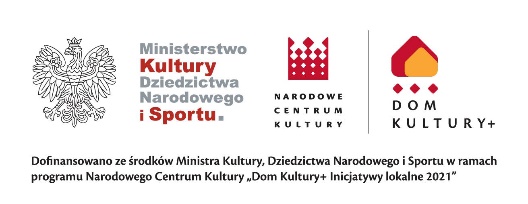 Gminny Ośrodek Kultury w Urszulinie  ZAŁĄCZNIK NR 2DO REGULAMINU KONKURSU NA INICJATYWY KULTURALNE      W PROJEKCIE „POLESKA NATURA TO NASZA KULTURA”              W RAMACH PROGRAMU                                                                       „DOM KULTURY+ INICJATYWY LOKALNE 2021”FORMULARZ1.Tytuł projektu/inicjatywy2.Informacja o wnioskodawcy (zaznacz właściwe–w wybranym żółtym polu wstaw X) 3.Grupa formalna lub nieformalna:Nazwa grupy.................................................................................................................................Ilość członków grupy: ..................................................................................................................Imię i nazwisko lidera grupy: .......................................................................................................Adres zamieszkania lidera grupy: ................................................................................................Numer telefonu lidera grupy: .......................................................................................................Adres e-mail lidera grupy: ...........................................................................................................3.Członkowie grupy:4.Opis inicjatywy (Opisz na czym będzie polegać twoja inicjatywa. Jakie wydarzenia/działania są planowane?…………………………………………………………………………………………………………………………………………………………………………………………………………………………………………………………………………………………………………………………………………………………………………………………………………………………………………………………………………………………………………………………………………………………………………………………………………………………………………………………………………………………………………………………………………………………………………………………………………………………………………………………………………………………………………………………………………………………………………………………………………………………………………………………………………………………………………………………………………………………………………………………………………………………………………………………………………………………………………………………………………………………………………………………………………………………………………………………………………………………………………………………………………………………………………………………………………………………………………...5. Odbiorcy inicjatywy (Do kogo chcesz skierować działania? Czy są wśród nich grupy priorytetowe, czyli: dzieci, młodzież, dorośli, seniorzy lub lokalni liderzy? W jaki sposób chcesz ich zaangażować? Ile osób przewidujesz?)………………………………………………………………………………………………………………………………………………………………………………………………………………………………………………………………………………………………………………………………………………………………………………………………………………………………………………………………………………………………………………………………………………………………………………………………………………………………………………………………………………………………………………………………………………………………………………………………………………………………………………………………………………………………………………………………………………………………………………………………………………………………………………………………………………………………………………………………………………………………………………………………………………………………………………………………………………………………………………………………………………………………………………………………………………………………………………………………………………………………………………………………………………………………………………………………………………………………………….6.Cel inicjatywy (Dlaczego chcesz zrobić swój projekt? Czemu ma on służyć? Jakie będą efekty?)………………………………………………………………………………………………………………………………………………………………………………………………………………………………………………………………………………………………………………………………………………………………………………………………………………………………………………………………………………………………………………………………………………………………………………………………………………………………………………………………………………………………………………………………………………………………………………………………………………………………………………………………………………………………………………………………………………………………………………………………………………………………………………………………………………………………………………………………………………………………………………………………………………………………7. Harmonogram projektu:8. Szacunkowy koszt realizacji inicjatywy:8. Oświadczam, że zapoznałem/łam się z Regulaminem Konkursu na inicjatywy lokalne                i wszystkie podane w formularzu dane są prawdziwe............................................                                  …………………..........................................             (data)                                                          (czytelny podpis wnioskodawcy/lidera grupy)OŚWIADCZENIANiniejszym oświadczam, że zapoznałam/em się z regulaminem naboru inicjatyw                i wyrażam zgodę na udział w projekcie „Poleska natura to nasza kultura” organizowanym przez Gminny Ośrodek Kultury w Urszulinie;Niniejszym oświadczam, że zapoznałam/em się z klauzulą informacyjną stanowiącą Załącznik nr 3 „Klauzula informacyjna o ochronie danych osobowych”.  Niniejszym oświadczam, że złożony wniosek w naborze inicjatyw jest mego autorstwa i nie narusza praw autorskich oraz jakichkolwiek innych praw osób trzecich. Niniejszym oświadczam, iż poprzez udział w naborze inicjatyw wyrażam zgodę na przeniesienie na Gminny Ośrodek Kultury w Urszulinie jako organizatora naboru wszelkich autorskich praw majątkowych do przesłanego wniosku na zasadzie nieodpłatnej, nieograniczonej czasowo i miejscowo licencji niewyłącznej, na wszelkich polach eksploatacji, o których mowa w art. 50 Ustawy z dnia 4 lutego 1994 roku                 o prawie autorskim i prawach pokrewnych (Dz.U. z 2000 r., Nr 80, poz. 904                         z późniejszymi zmianami), a w szczególności do używania i wykorzystywania nadesłanego wniosku w ramach działalności statutowej Organizatora, utrwalania                i zwielokrotniania techniką drukarską, reprograficzną, zapisu magnetycznego oraz techniką cyfrową rozpowszechniania poprzez publiczne wystawianie, wyświetlanie, odtwarzanie, nadawanie i reemitowanie, publicznego udostępniania w taki sposób, aby każdy mógł mieć dostęp w czasie i miejscu przez siebie wybranym, wprowadzania do pamięci komputera, umieszczanie w sieci itp............................................                         ..........................................................................           (data)                                                (czytelny podpis wnioskodawcy/lidera grupy)Grupa formalna (stowarzyszenie, fundacja, OSP, Koło Gospodyń Wiejskich itp.)Grupa nieformalnaImię i nazwiskoNr. kontaktowyTermin realizacjiMiejsce realizacjiNazwa działania w ramach inicjatywyRodzaj kosztuKwota w zł.                                                                                          SUMA